OGGETTO: Ferie A.S.  2019/2020 l sottoscritt ___in servizio presso codesto Istituto Comprensivo   in qualità di _________, a tempo ind./det.C H I E D Edi essere collocat_  in FERIE  per l’a.s 2019/2020 (ai sensi dell’art. 13 del C.C.N.L. 2006/2009)	per n. ______ giorni lavorativi dal _______________ al________________	per n. ______ giorni lavorativi dal _______________ al________________	per n. ______ giorni lavorativi dal _______________ al________________	per n. ______ giorni lavorativi dal _______________ al________________	per n. ______ giorni lavorativi dal _______________ al________________	per n. ______ giorni lavorativi dal _______________ al________________di essere collocat_ in FEST. SOPP. (ai sensi  della legge  937/1977 art. 1, lett. b)	per n. ______ giorni lavorativi dal ______________ al_________________	per n. ______ giorni lavorativi dal ______________ al________________	per n. ______ giorni lavorativi dal ______________ al_________________	per n. ______ giorni lavorativi dal ______________ al_________________Dichiara di aver  già usufruito di gg. _______ di ferie/festività per l’a.s. 2019/2020REPERIBILITA’ DURANTE  LE  FERIE:  ___________________________________Via _______________________________________- Tel. _____/_____________________IL DIRIGENTE SCOLASTICOVista la domanda,Sentito il D.S.G.A.si concede non si concedono gg _____ per esigenze di servizio:      I suddetti giorni saranno fruiti a domanda entro il mese di Aprile 2021								AL DIRIGENTE SCOLASTICOI.C. “A. AMARELLI”Rossano,________________FIRMA__________________________dal ______ al ______dal ______ al ______dal ______ al ______dal ______ al ______dal ______ al ______dal ______ al ______dal ______ al ______dal ______ al ______Il D.S.G.ARag. BombinaViterittiIL DIRIGENTE SCOLASTICOProf.ssa Tiziana Cerbino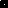 